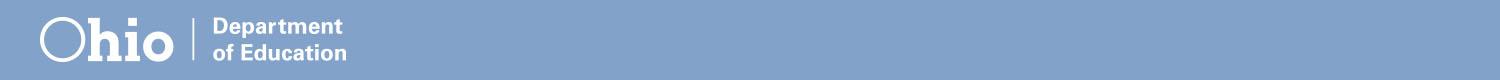 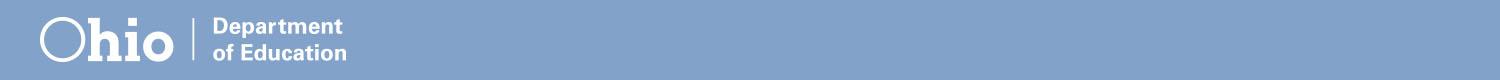 PROMOCIÓN y COLABORACIÓN CON LA COMUNIDAD* Información general:  En este módulo, abordaremos la promoción como un principio de la asociación y la colaboración con la comunidad como una estrategia clave efectiva para involucrar a los padres y a las familias. Reflexionaremos acerca de nuestras propias habilidades dentro de las asociaciones entre padres y maestros, así como sobre las experiencias que hemos tenido en estas asociaciones. Vincularemos estos temas con los resultados de los alumnos, las prácticas escolares y la mejora del distrito.Los videos y las actividades se proporcionan como materiales de aprendizaje complementarios.  * Meta del módulo:Aprender e implementar contenido y estrategias de promoción y colaboración con la comunidad como principios y estrategias efectivas que sirvan de base para las asociaciones entre padres y maestros, así como para involucrar a los padres/las familias con el personal escolar y los alumnos.* Objetivos: Los participantes...Debatirán acerca de sus experiencias con asociaciones entre padres y maestros, en relación con la promoción y la colaboración con la comunidad.Demostrarán el aprendizaje de La promoción como un principio de la asociación, explicándoles a los miembros del equipo e identificando las prácticas que usan actualmente el participante en sí/el establecimiento/el distrito.La colaboración con la comunidad como una estrategia clave de la participación de los padres, explicándoles a los miembros del equipo e identificando las prácticas que usan actualmente el participante en sí/el establecimiento/el distrito.Vincularán la práctica de la promoción y de la colaboración con la comunidad con los resultados positivos del alumno, las relaciones de los adultos que apoyan a los alumnos y las prácticas escolares.Recomendarán ideas para los líderes del establecimiento y del distrito para mejorar en estas áreas. 